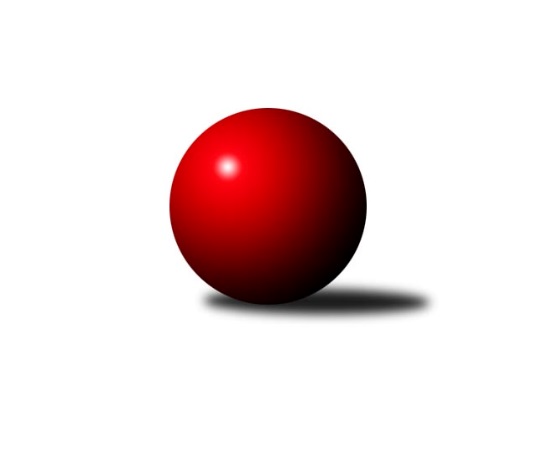 Č.7Ročník 2022/2023	29.4.2024 Okresní přebor Ostrava 2022/2023Statistika 7. kolaTabulka družstev:		družstvo	záp	výh	rem	proh	skore	sety	průměr	body	plné	dorážka	chyby	1.	TJ Sokol Bohumín D	7	5	0	2	35.5 : 20.5 	(53.0 : 31.0)	2421	10	1703	718	56.6	2.	SKK Ostrava C	7	5	0	2	35.5 : 20.5 	(44.0 : 40.0)	2366	10	1665	701	60.6	3.	TJ Sokol Bohumín E	7	5	0	2	34.5 : 21.5 	(46.0 : 38.0)	2376	10	1692	684	62.3	4.	TJ Unie Hlubina C	7	4	0	3	30.0 : 26.0 	(44.0 : 40.0)	2528	8	1790	738	57.6	5.	TJ Michálkovice  B	7	3	0	4	26.0 : 30.0 	(45.0 : 39.0)	2374	6	1684	690	59.7	6.	SKK Ostrava B	7	3	0	4	26.0 : 30.0 	(37.0 : 47.0)	2336	6	1677	659	59.3	7.	TJ VOKD Poruba C	7	2	0	5	17.5 : 38.5 	(36.5 : 47.5)	2318	4	1675	643	69	8.	TJ Unie Hlubina ˝D˝	7	1	0	6	19.0 : 37.0 	(30.5 : 53.5)	2268	2	1614	654	68.6Tabulka doma:		družstvo	záp	výh	rem	proh	skore	sety	průměr	body	maximum	minimum	1.	SKK Ostrava C	5	4	0	1	27.5 : 12.5 	(35.0 : 25.0)	2342	8	2426	2223	2.	TJ Unie Hlubina C	7	4	0	3	30.0 : 26.0 	(44.0 : 40.0)	2528	8	2618	2448	3.	TJ Sokol Bohumín D	4	3	0	1	23.0 : 9.0 	(33.0 : 15.0)	2456	6	2503	2412	4.	TJ Sokol Bohumín E	3	2	0	1	15.0 : 9.0 	(22.5 : 13.5)	2409	4	2426	2377	5.	TJ VOKD Poruba C	3	2	0	1	11.5 : 12.5 	(17.0 : 19.0)	2263	4	2268	2258	6.	TJ Michálkovice  B	4	2	0	2	16.0 : 16.0 	(27.0 : 21.0)	2275	4	2327	2193	7.	SKK Ostrava B	2	1	0	1	10.0 : 6.0 	(13.5 : 10.5)	2285	2	2311	2258	8.	TJ Unie Hlubina ˝D˝	0	0	0	0	0.0 : 0.0 	(0.0 : 0.0)	0	0	0	0Tabulka venku:		družstvo	záp	výh	rem	proh	skore	sety	průměr	body	maximum	minimum	1.	TJ Sokol Bohumín E	4	3	0	1	19.5 : 12.5 	(23.5 : 24.5)	2365	6	2471	2243	2.	TJ Sokol Bohumín D	3	2	0	1	12.5 : 11.5 	(20.0 : 16.0)	2418	4	2530	2279	3.	SKK Ostrava B	5	2	0	3	16.0 : 24.0 	(23.5 : 36.5)	2337	4	2566	2218	4.	SKK Ostrava C	2	1	0	1	8.0 : 8.0 	(9.0 : 15.0)	2378	2	2538	2217	5.	TJ Michálkovice  B	3	1	0	2	10.0 : 14.0 	(18.0 : 18.0)	2424	2	2499	2242	6.	TJ Unie Hlubina ˝D˝	7	1	0	6	19.0 : 37.0 	(30.5 : 53.5)	2268	2	2500	2091	7.	TJ Unie Hlubina C	0	0	0	0	0.0 : 0.0 	(0.0 : 0.0)	0	0	0	0	8.	TJ VOKD Poruba C	4	0	0	4	6.0 : 26.0 	(19.5 : 28.5)	2331	0	2498	2251Tabulka podzimní části:		družstvo	záp	výh	rem	proh	skore	sety	průměr	body	doma	venku	1.	TJ Sokol Bohumín D	7	5	0	2	35.5 : 20.5 	(53.0 : 31.0)	2421	10 	3 	0 	1 	2 	0 	1	2.	SKK Ostrava C	7	5	0	2	35.5 : 20.5 	(44.0 : 40.0)	2366	10 	4 	0 	1 	1 	0 	1	3.	TJ Sokol Bohumín E	7	5	0	2	34.5 : 21.5 	(46.0 : 38.0)	2376	10 	2 	0 	1 	3 	0 	1	4.	TJ Unie Hlubina C	7	4	0	3	30.0 : 26.0 	(44.0 : 40.0)	2528	8 	4 	0 	3 	0 	0 	0	5.	TJ Michálkovice  B	7	3	0	4	26.0 : 30.0 	(45.0 : 39.0)	2374	6 	2 	0 	2 	1 	0 	2	6.	SKK Ostrava B	7	3	0	4	26.0 : 30.0 	(37.0 : 47.0)	2336	6 	1 	0 	1 	2 	0 	3	7.	TJ VOKD Poruba C	7	2	0	5	17.5 : 38.5 	(36.5 : 47.5)	2318	4 	2 	0 	1 	0 	0 	4	8.	TJ Unie Hlubina ˝D˝	7	1	0	6	19.0 : 37.0 	(30.5 : 53.5)	2268	2 	0 	0 	0 	1 	0 	6Tabulka jarní části:		družstvo	záp	výh	rem	proh	skore	sety	průměr	body	doma	venku	1.	TJ Sokol Bohumín E	0	0	0	0	0.0 : 0.0 	(0.0 : 0.0)	0	0 	0 	0 	0 	0 	0 	0 	2.	TJ Michálkovice  B	0	0	0	0	0.0 : 0.0 	(0.0 : 0.0)	0	0 	0 	0 	0 	0 	0 	0 	3.	TJ Unie Hlubina ˝D˝	0	0	0	0	0.0 : 0.0 	(0.0 : 0.0)	0	0 	0 	0 	0 	0 	0 	0 	4.	SKK Ostrava C	0	0	0	0	0.0 : 0.0 	(0.0 : 0.0)	0	0 	0 	0 	0 	0 	0 	0 	5.	TJ Sokol Bohumín D	0	0	0	0	0.0 : 0.0 	(0.0 : 0.0)	0	0 	0 	0 	0 	0 	0 	0 	6.	TJ VOKD Poruba C	0	0	0	0	0.0 : 0.0 	(0.0 : 0.0)	0	0 	0 	0 	0 	0 	0 	0 	7.	TJ Unie Hlubina C	0	0	0	0	0.0 : 0.0 	(0.0 : 0.0)	0	0 	0 	0 	0 	0 	0 	0 	8.	SKK Ostrava B	0	0	0	0	0.0 : 0.0 	(0.0 : 0.0)	0	0 	0 	0 	0 	0 	0 	0 Zisk bodů pro družstvo:		jméno hráče	družstvo	body	zápasy	v %	dílčí body	sety	v %	1.	Lukáš Modlitba 	TJ Sokol Bohumín E 	7	/	7	(100%)	13	/	14	(93%)	2.	Markéta Kohutková 	TJ Sokol Bohumín D 	7	/	7	(100%)	10	/	14	(71%)	3.	Libor Pšenica 	TJ Michálkovice  B 	6	/	6	(100%)	11	/	12	(92%)	4.	Jiří Koloděj 	SKK Ostrava B 	6	/	6	(100%)	10	/	12	(83%)	5.	Petr Kuttler 	TJ Sokol Bohumín D 	6	/	7	(86%)	12.5	/	14	(89%)	6.	Martin Futerko 	SKK Ostrava C 	5	/	6	(83%)	9	/	12	(75%)	7.	Veronika Rybářová 	TJ Unie Hlubina ˝D˝ 	5	/	6	(83%)	8	/	12	(67%)	8.	František Tříska 	TJ Unie Hlubina C 	5	/	6	(83%)	8	/	12	(67%)	9.	Josef Navalaný 	TJ Unie Hlubina C 	5	/	7	(71%)	10	/	14	(71%)	10.	Lubomír Richter 	TJ Sokol Bohumín E 	5	/	7	(71%)	8.5	/	14	(61%)	11.	Jakub Kožík 	SKK Ostrava C 	5	/	7	(71%)	8	/	14	(57%)	12.	Josef Kyjovský 	TJ Unie Hlubina C 	4	/	6	(67%)	9	/	12	(75%)	13.	Jiří Číž 	TJ VOKD Poruba C 	4	/	6	(67%)	9	/	12	(75%)	14.	Miroslav Futerko 	SKK Ostrava C 	4	/	6	(67%)	6.5	/	12	(54%)	15.	Jan Ščerba 	TJ Michálkovice  B 	4	/	6	(67%)	6	/	12	(50%)	16.	Lubomír Jančar 	TJ Unie Hlubina ˝D˝ 	4	/	6	(67%)	5.5	/	12	(46%)	17.	Roman Grüner 	TJ Unie Hlubina ˝D˝ 	4	/	6	(67%)	5	/	12	(42%)	18.	Josef Jurášek 	TJ Michálkovice  B 	4	/	7	(57%)	10	/	14	(71%)	19.	Josef Hájek 	TJ Unie Hlubina C 	4	/	7	(57%)	8	/	14	(57%)	20.	Miroslav Futerko 	SKK Ostrava C 	4	/	7	(57%)	7	/	14	(50%)	21.	Jaroslav Čapek 	SKK Ostrava B 	4	/	7	(57%)	6.5	/	14	(46%)	22.	Miroslava Ševčíková 	TJ Sokol Bohumín E 	4	/	7	(57%)	6	/	14	(43%)	23.	Janka Sliwková 	TJ Sokol Bohumín E 	3.5	/	7	(50%)	6.5	/	14	(46%)	24.	Zdeněk Franěk 	TJ Sokol Bohumín D 	3	/	4	(75%)	6	/	8	(75%)	25.	Miroslav Heczko 	SKK Ostrava C 	3	/	5	(60%)	7	/	10	(70%)	26.	Hana Vlčková 	TJ Michálkovice  B 	3	/	6	(50%)	7	/	12	(58%)	27.	Roman Klímek 	TJ VOKD Poruba C 	3	/	6	(50%)	6	/	12	(50%)	28.	Rostislav Hrbáč 	SKK Ostrava B 	3	/	6	(50%)	4.5	/	12	(38%)	29.	Vlastimil Pacut 	TJ Sokol Bohumín D 	3	/	7	(43%)	6.5	/	14	(46%)	30.	Martin Ševčík 	TJ Sokol Bohumín E 	3	/	7	(43%)	4.5	/	14	(32%)	31.	František Deingruber 	SKK Ostrava C 	2.5	/	5	(50%)	4.5	/	10	(45%)	32.	Václav Kladiva 	TJ Sokol Bohumín D 	2.5	/	7	(36%)	8	/	14	(57%)	33.	Vojtěch Zaškolný 	TJ Sokol Bohumín D 	2	/	2	(100%)	4	/	4	(100%)	34.	Helena Martinčáková 	TJ VOKD Poruba C 	2	/	2	(100%)	3	/	4	(75%)	35.	Oldřich Stolařík 	SKK Ostrava C 	2	/	3	(67%)	2	/	6	(33%)	36.	Miroslav Koloděj 	SKK Ostrava B 	2	/	4	(50%)	5	/	8	(63%)	37.	Libor Mendlík 	TJ Unie Hlubina C 	2	/	5	(40%)	4	/	10	(40%)	38.	Andrea Rojová 	TJ Sokol Bohumín E 	2	/	6	(33%)	6.5	/	12	(54%)	39.	Roman Raška 	TJ Michálkovice  B 	2	/	7	(29%)	6	/	14	(43%)	40.	Jaroslav Hrabuška 	TJ VOKD Poruba C 	1.5	/	6	(25%)	4	/	12	(33%)	41.	Lenka Raabová 	TJ Unie Hlubina ˝D˝ 	1	/	1	(100%)	2	/	2	(100%)	42.	Jan Petrovič 	TJ VOKD Poruba C 	1	/	2	(50%)	2.5	/	4	(63%)	43.	Antonín Chalcář 	TJ VOKD Poruba C 	1	/	3	(33%)	3	/	6	(50%)	44.	Ondřej Kohutek 	TJ Sokol Bohumín D 	1	/	3	(33%)	3	/	6	(50%)	45.	Adéla Drahanská 	SKK Ostrava B 	1	/	3	(33%)	3	/	6	(50%)	46.	Tomáš Polášek 	SKK Ostrava B 	1	/	3	(33%)	2	/	6	(33%)	47.	Zdeněk Kuna 	SKK Ostrava B 	1	/	3	(33%)	1	/	6	(17%)	48.	Natálie Drahanská 	SKK Ostrava B 	1	/	3	(33%)	1	/	6	(17%)	49.	Radovan Kysučan 	TJ VOKD Poruba C 	1	/	4	(25%)	5	/	8	(63%)	50.	Blažena Kolodějová 	SKK Ostrava B 	1	/	4	(25%)	3	/	8	(38%)	51.	Michaela Černá 	TJ Unie Hlubina ˝D˝ 	1	/	4	(25%)	3	/	8	(38%)	52.	Oldřich Neuverth 	TJ Unie Hlubina C 	1	/	4	(25%)	2	/	8	(25%)	53.	Pavel Rybář 	TJ Unie Hlubina ˝D˝ 	1	/	4	(25%)	1	/	8	(13%)	54.	Martin Gužík 	TJ Unie Hlubina ˝D˝ 	1	/	5	(20%)	4	/	10	(40%)	55.	Miroslav Paloc 	TJ Sokol Bohumín D 	1	/	5	(20%)	3	/	10	(30%)	56.	Alena Koběrová 	TJ Unie Hlubina C 	1	/	6	(17%)	3	/	12	(25%)	57.	Michal Borák 	TJ Michálkovice  B 	1	/	7	(14%)	4	/	14	(29%)	58.	Radomíra Kašková 	TJ Michálkovice  B 	0	/	1	(0%)	1	/	2	(50%)	59.	František Modlitba 	TJ Sokol Bohumín E 	0	/	1	(0%)	1	/	2	(50%)	60.	Jiří Břeska 	TJ Michálkovice  B 	0	/	1	(0%)	0	/	2	(0%)	61.	Petr Říman 	TJ Michálkovice  B 	0	/	1	(0%)	0	/	2	(0%)	62.	Filip Országh 	TJ Unie Hlubina ˝D˝ 	0	/	1	(0%)	0	/	2	(0%)	63.	Karel Kudela 	TJ Unie Hlubina C 	0	/	1	(0%)	0	/	2	(0%)	64.	Vladimír Malovaný 	SKK Ostrava C 	0	/	1	(0%)	0	/	2	(0%)	65.	Vojtěch Turlej 	TJ VOKD Poruba C 	0	/	2	(0%)	0	/	4	(0%)	66.	Daniel Skopal 	TJ VOKD Poruba C 	0	/	2	(0%)	0	/	4	(0%)	67.	Vojtěch Blahuta 	SKK Ostrava C 	0	/	2	(0%)	0	/	4	(0%)	68.	Antonín Pálka 	SKK Ostrava B 	0	/	3	(0%)	1	/	6	(17%)	69.	Adam Klištinec 	TJ Unie Hlubina ˝D˝ 	0	/	3	(0%)	0	/	6	(0%)	70.	Libor Radomský 	TJ VOKD Poruba C 	0	/	4	(0%)	1	/	8	(13%)	71.	Marian Mesároš 	TJ VOKD Poruba C 	0	/	5	(0%)	3	/	10	(30%)	72.	Ondřej Valošek 	TJ Unie Hlubina ˝D˝ 	0	/	6	(0%)	2	/	12	(17%)Průměry na kuželnách:		kuželna	průměr	plné	dorážka	chyby	výkon na hráče	1.	TJ Unie Hlubina, 1-2	2519	1785	734	56.6	(419.9)	2.	TJ Sokol Bohumín, 1-4	2382	1711	671	67.7	(397.0)	3.	SKK Ostrava, 1-2	2282	1608	674	57.9	(380.4)	4.	TJ Michalkovice, 1-2	2274	1629	645	59.5	(379.1)	5.	TJ VOKD Poruba, 1-4	2253	1605	647	71.2	(375.6)Nejlepší výkony na kuželnách:TJ Unie Hlubina, 1-2TJ Unie Hlubina C	2618	6. kolo	Jaroslav Čapek 	SKK Ostrava B	479	5. koloSKK Ostrava B	2566	5. kolo	Josef Navalaný 	TJ Unie Hlubina C	470	6. koloTJ Unie Hlubina C	2551	3. kolo	Jan Petrovič 	TJ VOKD Poruba C	466	4. koloTJ Unie Hlubina C	2547	5. kolo	Josef Kyjovský 	TJ Unie Hlubina C	465	2. koloSKK Ostrava C	2538	6. kolo	Josef Hájek 	TJ Unie Hlubina C	465	2. koloTJ Sokol Bohumín D	2530	3. kolo	Martin Futerko 	SKK Ostrava C	464	6. koloTJ Unie Hlubina C	2519	1. kolo	Josef Hájek 	TJ Unie Hlubina C	463	5. koloTJ Unie Hlubina C	2511	4. kolo	Josef Hájek 	TJ Unie Hlubina C	461	6. koloTJ Unie Hlubina ˝D˝	2500	2. kolo	Josef Navalaný 	TJ Unie Hlubina C	460	5. koloTJ Unie Hlubina C	2499	2. kolo	Josef Jurášek 	TJ Michálkovice  B	457	1. koloTJ Sokol Bohumín, 1-4TJ Sokol Bohumín D	2503	2. kolo	Lukáš Modlitba 	TJ Sokol Bohumín E	456	5. koloTJ Michálkovice  B	2499	6. kolo	Petr Kuttler 	TJ Sokol Bohumín D	452	2. koloTJ Sokol Bohumín D	2481	7. kolo	Josef Jurášek 	TJ Michálkovice  B	449	6. koloTJ Sokol Bohumín D	2444	5. kolo	Lukáš Modlitba 	TJ Sokol Bohumín E	447	4. koloTJ Sokol Bohumín D	2428	1. kolo	Markéta Kohutková 	TJ Sokol Bohumín D	446	2. koloTJ Sokol Bohumín E	2426	4. kolo	Libor Pšenica 	TJ Michálkovice  B	445	3. koloTJ Sokol Bohumín E	2423	5. kolo	Miroslav Paloc 	TJ Sokol Bohumín D	440	5. koloTJ Sokol Bohumín D	2412	6. kolo	Vojtěch Zaškolný 	TJ Sokol Bohumín D	438	7. koloTJ Sokol Bohumín E	2377	3. kolo	Lubomír Richter 	TJ Sokol Bohumín E	433	3. koloTJ Unie Hlubina ˝D˝	2303	7. kolo	Veronika Rybářová 	TJ Unie Hlubina ˝D˝	430	4. koloSKK Ostrava, 1-2SKK Ostrava C	2426	7. kolo	Martin Futerko 	SKK Ostrava C	469	1. koloSKK Ostrava C	2381	1. kolo	Jiří Koloděj 	SKK Ostrava B	447	6. koloSKK Ostrava C	2366	3. kolo	Martin Futerko 	SKK Ostrava C	440	3. koloSKK Ostrava C	2315	5. kolo	Petr Kuttler 	TJ Sokol Bohumín D	431	4. koloSKK Ostrava B	2311	6. kolo	Markéta Kohutková 	TJ Sokol Bohumín D	430	4. koloTJ Sokol Bohumín E	2300	2. kolo	Roman Klímek 	TJ VOKD Poruba C	428	5. koloSKK Ostrava B	2291	7. kolo	Miroslav Futerko 	SKK Ostrava C	421	7. koloTJ Sokol Bohumín D	2279	4. kolo	Lukáš Modlitba 	TJ Sokol Bohumín E	420	2. koloTJ VOKD Poruba C	2262	5. kolo	Roman Grüner 	TJ Unie Hlubina ˝D˝	419	3. koloSKK Ostrava B	2258	2. kolo	Miroslav Koloděj 	SKK Ostrava B	419	6. koloTJ Michalkovice, 1-2SKK Ostrava B	2338	4. kolo	Josef Jurášek 	TJ Michálkovice  B	435	5. koloTJ Michálkovice  B	2327	5. kolo	Jaroslav Čapek 	SKK Ostrava B	429	4. koloTJ Michálkovice  B	2326	7. kolo	Jan Ščerba 	TJ Michálkovice  B	429	7. koloTJ VOKD Poruba C	2314	7. kolo	Veronika Rybářová 	TJ Unie Hlubina ˝D˝	428	5. koloTJ Michálkovice  B	2253	4. kolo	Roman Klímek 	TJ VOKD Poruba C	421	7. koloTJ Unie Hlubina ˝D˝	2231	5. kolo	Libor Pšenica 	TJ Michálkovice  B	414	4. koloSKK Ostrava C	2217	2. kolo	Jiří Koloděj 	SKK Ostrava B	413	4. koloTJ Michálkovice  B	2193	2. kolo	Jan Ščerba 	TJ Michálkovice  B	403	2. kolo		. kolo	Jiří Číž 	TJ VOKD Poruba C	402	7. kolo		. kolo	Hana Vlčková 	TJ Michálkovice  B	401	7. koloTJ VOKD Poruba, 1-4TJ Sokol Bohumín E	2353	6. kolo	Lukáš Modlitba 	TJ Sokol Bohumín E	465	6. koloTJ VOKD Poruba C	2268	3. kolo	Jiří Číž 	TJ VOKD Poruba C	463	3. koloTJ VOKD Poruba C	2262	1. kolo	Jiří Číž 	TJ VOKD Poruba C	436	6. koloTJ VOKD Poruba C	2258	6. kolo	Lubomír Jančar 	TJ Unie Hlubina ˝D˝	424	1. koloSKK Ostrava B	2218	3. kolo	Jiří Koloděj 	SKK Ostrava B	415	3. koloTJ Unie Hlubina ˝D˝	2163	1. kolo	Jaroslav Hrabuška 	TJ VOKD Poruba C	402	3. kolo		. kolo	Jiří Číž 	TJ VOKD Poruba C	400	1. kolo		. kolo	Roman Klímek 	TJ VOKD Poruba C	398	1. kolo		. kolo	Roman Grüner 	TJ Unie Hlubina ˝D˝	398	1. kolo		. kolo	Andrea Rojová 	TJ Sokol Bohumín E	390	6. koloČetnost výsledků:	8.0 : 0.0	1x	7.0 : 1.0	4x	6.0 : 2.0	6x	5.0 : 3.0	7x	3.5 : 4.5	1x	3.0 : 5.0	5x	2.0 : 6.0	3x	1.5 : 6.5	1x